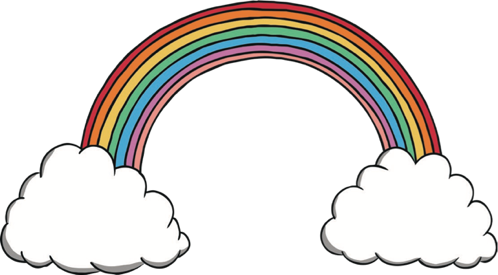 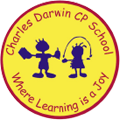 7/11/2022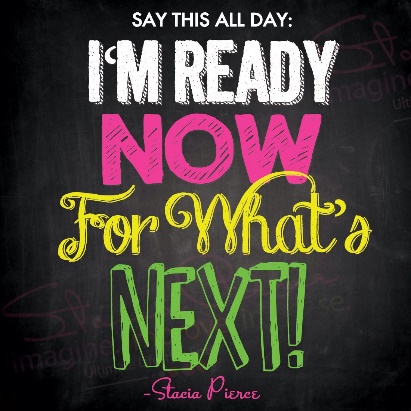 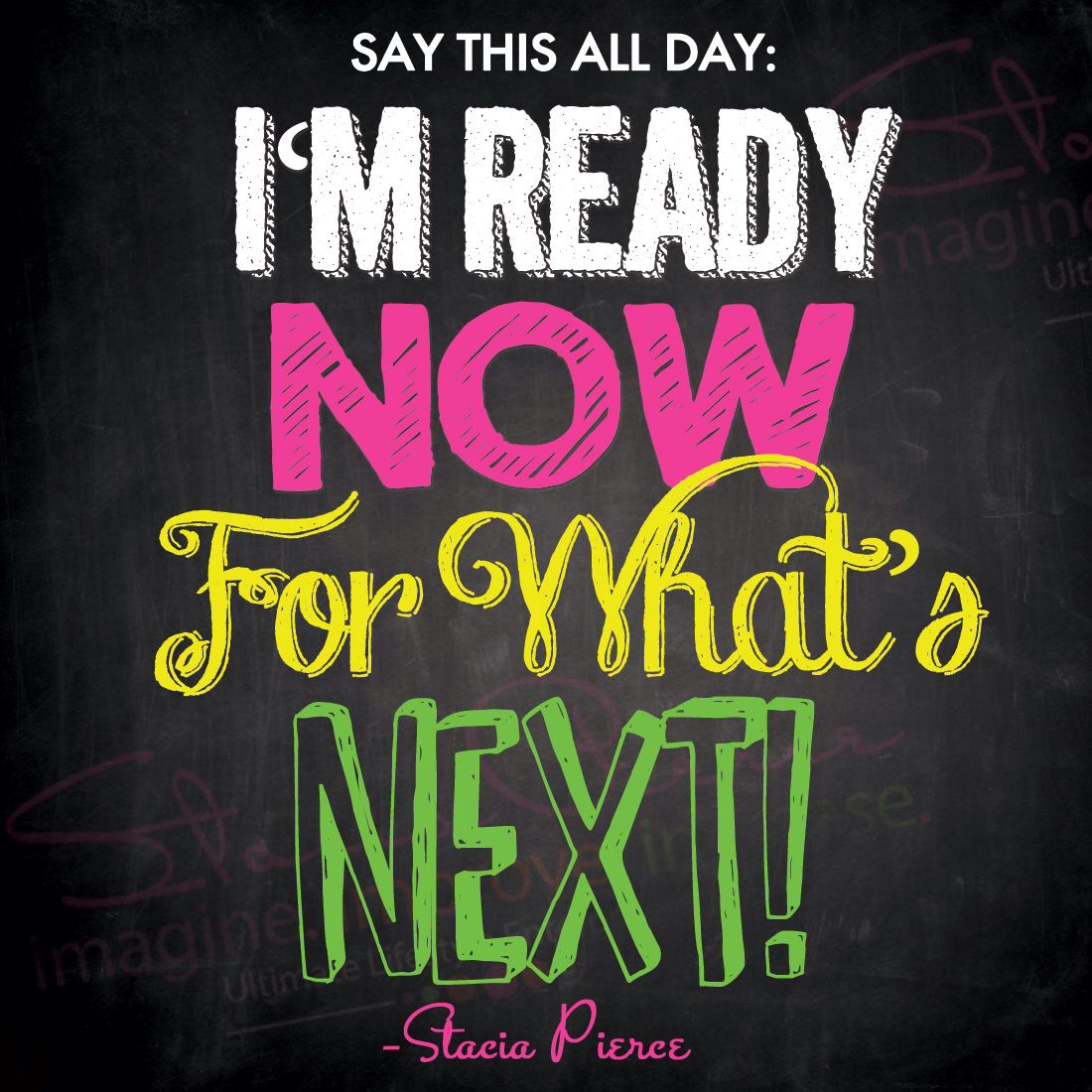 /